Tema:Mezclas homogéneas y heterogéneas.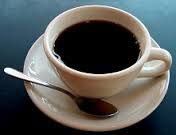 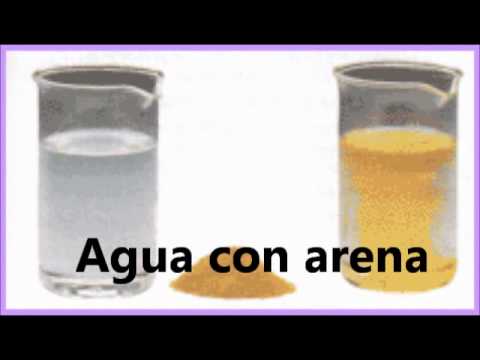 Karla Liliana Huerta Estrada2-ABEO4119